Об утверждении Положения об организации и ведении гражданской обороны в Порецком муниципальном округе Чувашской Республики,в т.ч. в организацияхВ соответствии с Приказом МЧС РФ от 14 ноября 2008 г. N 687 "Об утверждении Положения об организации и ведении гражданской обороны в муниципальных образованиях и организациях" (в ред. приказа МЧС России от 17 декабря 2021 г. № 874) администрация Порецкого муниципального округа  п о с т а н о в л я е т:1. Утвердить прилагаемое Положение об организации и ведении гражданской обороны в Порецком муниципальном округе Чувашской Республики и организациях.2. Признать утратившими силу:постановление администрации Порецкого района от 17.12.2008 № 427 «Об организации и ведении гражданской обороны в Порецком районе Чувашской Республики»;постановление администрации Порецкого района от 16.12.2015 № 357 «О внесении изменений в постановление администрации Порецкого района № 427 от 17.12.2008 «Об организации и ведении гражданской обороны в Порецком районе Чувашской Республики»;постановление администрации Порецкого района от 15.09.2016 № 242 «О внесении изменений в постановление администрации Порецкого района № 427 от 17.12.2008 «Об организации и ведении гражданской обороны в Порецком районе Чувашской Республики».3. Контроль за выполнением данного постановления возложить на сектор мобилизационной подготовки, специальных программ, ГО и ЧС администрации Порецкого муниципального округа.4. Настоящее постановление вступает в силу со дня его официального опубликования в издании «Вестник Поречья» и подлежит размещению на официальном сайте Порецкого муниципального округа в сети «Интернет».Глава Порецкого муниципального округа                                                               Е.В. ЛебедевУтверждено
постановлением администрации
Порецкого муниципального округа
от 27.01.2023 № 50Положение
об организации и ведении гражданской обороны в Порецком муниципальном округе Чувашской Республики, в т.ч. в организациях1. Настоящее Положение разработано в соответствии с Федеральным законом от 12 февраля 1998 г. N 28-ФЗ "О гражданской обороне" и Постановлением Правительства Российской Федерации от 26 ноября 2007 г. N 804 "Об утверждении Положения о гражданской обороне в Российской Федерации" (Собрание законодательства Российской Федерации, 2007, N 49, ст. 6165) и определяет организацию и основные направления подготовки к ведению и ведения гражданской обороны, а также основные мероприятия по гражданской обороне в Порецком муниципальном округе Чувашской Республики (далее - Порецкий муниципальный округ) и организациях.2. Мероприятия по гражданской обороне организуются в Порецком муниципальном округе (организациях) в рамках подготовки к ведению гражданской обороны.3. Подготовка к ведению гражданской обороны заключается в заблаговременном выполнении мероприятий по подготовке к защите населения, материальных и культурных ценностей от опасностей, возникающих при ведении военных действий или вследствие этих действий, а также при возникновении чрезвычайных ситуаций природного и техногенного характера и осуществляется на основании годовых и перспективных планов, предусматривающих основные мероприятия по вопросам гражданской обороны, предупреждения и ликвидации чрезвычайных ситуаций (далее - план основных мероприятий Порецкого муниципального округа (организаций)).4. План основных мероприятий администрации Порецкого муниципального округа на год разрабатывается администрацией Порецкого муниципального округа и согласовывается с органом, уполномоченным решать задачи гражданской обороны и задачи по предупреждению и ликвидации чрезвычайных ситуаций по субъекту Российской Федерации - главным управлением Министерства Российской Федерации по делам гражданской обороны, чрезвычайным ситуациям и ликвидации последствий стихийных бедствий по Чувашской Республике.План основных мероприятий организации на год разрабатывается структурным подразделением (работниками) организации, уполномоченным на решение задач в области гражданской обороны, и согласовывается с администрацией Порецкого муниципального округа.Планирование основных мероприятий гражданской обороны производится с учетом всесторонней оценки обстановки, которая может сложиться на территории Порецкого муниципального округа и в организациях в результате применения современных средств поражения при военных конфликтах или вследствие этих конфликтов, а также в результате возможных террористических актов и чрезвычайных ситуаций.5. Подготовка к ведению гражданской обороны в Порецком муниципальном округе и в организациях определяется положением об организации и ведении гражданской обороны в Порецком муниципальном округе (организации) и заключается в планировании мероприятий по защите населения (работников), материальных и культурных ценностей на территории муниципального округа (организации) от опасностей, возникающих при военных конфликтах или вследствие этих конфликтов, а также при возникновении чрезвычайных ситуаций природного и техногенного характера.Ведение гражданской обороны на уровне муниципального округа осуществляется на основе планов гражданской обороны и защиты населения Порецкого муниципального округа, а в организациях - на основе планов гражданской обороны организаций и заключается в выполнении мероприятий по защите населения (работников), материальных и культурных ценностей на территории Порецкого муниципального округа (организации) от опасностей, возникающих при военных конфликтах или вследствие этих конфликтов, а также при возникновении чрезвычайных ситуаций природного и техногенного характера.6. Планы гражданской обороны и защиты населения (планы гражданской обороны) определяют объем, организацию, порядок, способы и сроки выполнения мероприятий по приведению гражданской обороны в установленные степени готовности при переводе ее с мирного на военное время и в ходе ее ведения, а также при возникновении чрезвычайных ситуаций природного и техногенного характера.        7. Администрация Порецкого муниципального округа и организации в целях решения задач в области гражданской обороны в соответствии с полномочиями в области гражданской обороны создают и содержат силы, средства, объекты гражданской обороны, запасы материально-технических, продовольственных, медицинских и иных средств, планируют и осуществляют мероприятия по гражданской обороне.8. По решению администрации Порецкого муниципального округа (организаций) могут создаваться спасательные службы (медицинская, инженерная, коммунальная, противопожарная, охраны общественного порядка, защиты животных и растений, оповещения и связи, защиты культурных ценностей, автотранспортная, торговли и питания и другие), организация и порядок деятельности которых определяются создающими их органами и организациями в соответствующих положениях о спасательных службах.В состав спасательной службы Порецкого муниципального округа (организации) входят органы управления, силы и средства гражданской обороны, предназначенные для проведения мероприятий по гражданской обороне, всестороннего обеспечения действий аварийно-спасательных формирований и выполнения других неотложных работ при ведении военных действий или вследствие этих действий, а также при ликвидации последствий чрезвычайных ситуаций природного и техногенного характера.Вид и количество спасательных служб, создаваемых администрацией Порецкого муниципального округа и организациями, определяются на основании расчета объема и характера выполняемых в соответствии с планами гражданской обороны и защиты населения (планами гражданской обороны) задач.Положение о спасательной службе Порецкого муниципального округа разрабатывается администрацией Порецкого муниципального округа, согласовывается с руководителем соответствующей спасательной службы Чувашской Республики и утверждается главой Порецкого муниципального округа.Положение о спасательной службе организации разрабатывается организацией и согласовывается с администрацией Порецкого муниципального округа, руководителем соответствующей спасательной службы Порецкого муниципального округа и утверждается руководителем организации.Методическое руководство созданием и обеспечением готовности сил и средств гражданской обороны в Порецком муниципальном округе и организациях, а также контроль в этой области осуществляются Министерством Российской Федерации по делам гражданской обороны, чрезвычайным ситуациям и ликвидации последствий стихийных бедствий (далее - МЧС России) и ГУ МЧС России по Чувашской Республике.9. Для планирования, подготовки и проведения эвакуационных мероприятий администрацией Порецкого муниципального округа и руководителями организаций заблаговременно в мирное время создаются эвакуационные комиссии. Эвакуационные комиссии возглавляются главой Порецкого муниципального округа (его заместителями) и руководителями организаций (их заместителями). Деятельность эвакуационных комиссий регламентируется положениями об эвакуационных комиссиях, утверждаемыми соответствующими руководителями гражданской обороны.10. Силы гражданской обороны в мирное время могут привлекаться для участия в мероприятиях по предупреждению и ликвидации чрезвычайных ситуаций природного и техногенного характера.Решение о привлечении в мирное время сил и средств гражданской обороны для ликвидации последствий чрезвычайных ситуаций принимают руководители гражданской обороны Порецкого муниципального округа и организаций в отношении созданных ими сил гражданской обороны.11. Руководство гражданской обороной на территории Порецкого муниципального округа осуществляет глава Порецкого муниципального округа, а в организациях - их руководители.         Глава Порецкого муниципального округа и руководители организаций несут персональную ответственность за организацию и проведение мероприятий по гражданской обороне и защите населения (статья 11 Федерального закона от 12 февраля 1998 г. N 28-ФЗ).12. Органами, осуществляющими управление гражданской обороной в Порецком муниципальном округе (организациях), являются структурные подразделения (работники), уполномоченные на решение задач в области гражданской обороны (далее - структурные подразделения (работники) по гражданской обороне).         Администрация Порецкого муниципального округа и организации осуществляют комплектование (назначение) структурных подразделений (работников) по гражданской обороне, разрабатывают и утверждают их функциональные обязанности и штатное расписание.Руководители структурных подразделений (работники) по гражданской обороне подчиняются непосредственно главе Порецкого муниципального округа (руководителям организаций).13. В целях обеспечения организованного и планомерного осуществления мероприятий по гражданской обороне, в том числе своевременного оповещения населения о прогнозируемых и возникших опасностях в мирное и военное время, на территории Российской Федерации организуется сбор информации в области гражданской обороны (далее - информация) и обмен ею.Сбор и обмен информацией осуществляются органами местного самоуправления, а также организациями, отнесенными в установленном порядке к категориям по гражданской обороне и эксплуатирующими опасные производственные объекты I и II классов опасности, особо радиационно опасные и ядерно опасные производства и объекты, гидротехнические сооружения чрезвычайно высокой опасности и гидротехнические сооружения высокой опасности, а также организациями, эксплуатирующими опасные производственные объекты III класса опасности, отнесенные в установленном порядке к категориям по гражданской обороне.         Администрация Порецкого муниципального округа представляет информацию в органы исполнительной власти Чувашской Республики Российской Федерации, организации - в администрацию Порецкого муниципального округа и федеральный орган исполнительной власти, к сфере деятельности которого они относятся или в ведении которых находятся.14. Мероприятия по гражданской обороне в Порецком муниципальном округе и в организациях осуществляются в соответствии с Конституцией Российской Федерации, федеральными конституционными законами, федеральными законами, нормативными правовыми актами Президента Российской Федерации и Правительства Российской Федерации, нормативными правовыми актами МЧС России и настоящим Положением.15. Администрация Порецкого муниципального округа в целях решения задач в области гражданской обороны планирует и осуществляет следующие основные мероприятия:15.1. По обучению населения в области гражданской обороны:разработку с учетом особенностей Порецкого муниципального округа и на основе примерных программ, утвержденных органом исполнительной власти соответствующего субъекта Российской Федерации, примерных программ подготовки работающего населения, должностных лиц и работников гражданской обороны, личного состава формирований и служб муниципального образования;организацию и обучение населения Порецкого муниципального округа способам защиты от опасностей, возникающих при ведении военных действий или вследствие этих действий, а также при возникновении чрезвычайных ситуаций природного и техногенного характера;обучение личного состава формирований и служб Порецкого муниципального округа проведению учений и тренировок по гражданской обороне;организационно-методическое руководство и контроль за обучением работников, личного состава формирований и служб организаций, находящихся на территории Порецкого муниципального округа;создание, оснащение курсов гражданской обороны и учебно-консультационных пунктов по гражданской обороне и организация их деятельности, а также обеспечение повышения квалификации должностных лиц и работников гражданской обороны Порецкого муниципального округа в образовательных учреждениях дополнительного профессионального образования, имеющих соответствующую лицензию;пропаганду знаний в области гражданской обороны.15.2. По оповещению населения об опасностях, возникающих при ведении военных действий или вследствие этих действий, а также при возникновении чрезвычайных ситуаций природного и техногенного характера:поддержание в состоянии постоянной готовности системы централизованного оповещения населения, осуществление ее реконструкции и модернизации;установку специализированных технических средств оповещения и информирования населения в местах массового пребывания людей;комплексное использование средств единой сети электросвязи Российской Федерации, сетей и средств радио-, проводного и телевизионного вещания и других технических средств передачи информации;сбор информации в области гражданской обороны и обмен ею.15.3. По эвакуации населения, материальных и культурных ценностей в безопасные районы:организацию планирования, подготовки и проведения мероприятий по эвакуации населения, материальных и культурных ценностей в безопасные районы из зон возможных сильных разрушений, возможного радиоактивного и химического заражения (загрязнения), возможного катастрофического затопления в пределах 4-часового добегания волны прорыва при разрушении гидротехнических сооружений, а также рассредоточение работников организаций, продолжающих свою производственную деятельность в военное время, и работников организаций, обеспечивающих выполнение мероприятий по гражданской обороне;подготовку безопасных районов для размещения населения, материальных и культурных ценностей, подлежащих эвакуации;создание и организацию деятельности эвакуационных органов, а также подготовка их личного состава.15.4. По предоставлению населению индивидуальной и коллективной защиты:поддержание в состоянии постоянной готовности к использованию по предназначению и техническое обслуживание защитных сооружений гражданской обороны и их технических систем;разработку планов наращивания инженерной защиты территорий, отнесенных в установленном порядке к группам по гражданской обороне;приспособление в мирное время и при переводе гражданской обороны с мирного на военное время заглубленных помещений, метрополитенов и других сооружений подземного пространства для укрытия населения;планирование и организацию строительства недостающих защитных сооружений гражданской обороны в военное время;обеспечение укрытия населения в защитных сооружениях гражданской обороны;накопление, хранение, освежение и использование по предназначению средств индивидуальной защиты населения;обеспечение выдачи населению средств индивидуальной защиты и предоставления средств коллективной защиты в установленные сроки.15.5. По световой и другим видам маскировки:определение перечня объектов, подлежащих маскировке;разработку планов осуществления комплексной маскировки территорий, отнесенных в установленном порядке к группам по гражданской обороне;создание и поддержание в состоянии постоянной готовности к использованию по предназначению запасов материально-технических средств, необходимых для проведения мероприятий по световой и другим видам маскировки;проведение инженерно-технических мероприятий по уменьшению демаскирующих признаков территорий, отнесенных в установленном порядке к группам по гражданской обороне.15.6. По проведению аварийно-спасательных и других неотложных работ в случае возникновения опасностей для населения при ведении военных действий или вследствие этих действий, а также при чрезвычайных ситуациях природного и техногенного характера:создание, оснащение и подготовку необходимых сил и средств гражданской обороны для проведения аварийно-спасательных и других неотложных работ, а также планирование их действий;создание и поддержание в состоянии постоянной готовности к использованию по предназначению запасов материально-технических, продовольственных, медицинских и иных средств для всестороннего обеспечения аварийно-спасательных и других неотложных работ.15.7. По первоочередному жизнеобеспечению населения, пострадавшего при военных конфликтах или вследствие этих конфликтов, а также при чрезвычайных ситуациях природного и техногенного характера:планирование и организацию первоочередного жизнеобеспечения населения;создание и поддержание в состоянии постоянной готовности к использованию по предназначению запасов материально-технических, продовольственных, медицинских и иных средств;нормированное снабжение населения продовольственными и непродовольственными товарами;предоставление населению коммунально-бытовых услуг;проведение санитарно-гигиенических и противоэпидемических мероприятий среди населения;проведение лечебно-эвакуационных мероприятий;развертывание необходимой лечебной базы в загородной зоне, организация ее энерго- и водоснабжения;оказание населению первой помощи;определение численности населения, оставшегося без жилья;инвентаризацию сохранившегося и оценку состояния поврежденного жилого фонда, определение возможности его использования для размещения пострадавшего населения;размещение пострадавшего населения в домах отдыха, пансионатах и других оздоровительных учреждениях, временных жилищах (сборных домах, палатках, землянках и т.п.), а также подселение его на площади сохранившегося жилого фонда;предоставление населению информационно-психологической поддержки.15.8. По борьбе с пожарами, возникшими при ведении военных действий или вследствие этих действий:создание и организацию деятельности муниципальной пожарной охраны, организацию ее подготовки в области гражданской обороны и взаимодействия с другими видами пожарной охраны;организацию тушения пожаров в муниципальном округе проведения аварийно-спасательных и других неотложных работ и в организациях, отнесенных в установленном порядке к категориям по гражданской обороне, в военное время;заблаговременное создание запасов химических реагентов для тушения пожаров.15.9. По обнаружению и обозначению районов, подвергшихся радиоактивному, химическому, биологическому и иному заражению (загрязнению):организацию создания и обеспечение готовности сети наблюдения и лабораторного контроля гражданской обороны на базе организаций, расположенных на территории Порецкого муниципального округа, имеющих специальное оборудование (технические средства) и работников, подготовленных для решения задач по обнаружению и идентификации различных видов заражения (загрязнения);введение режимов радиационной защиты на территориях, подвергшихся радиоактивному загрязнению;совершенствование методов и технических средств мониторинга состояния радиационной, химической, биологической обстановки, в том числе оценка степени зараженности и загрязнения продовольствия и объектов окружающей среды радиоактивными, химическими и биологическими веществами.15.10. По санитарной обработке населения, обеззараживанию зданий и сооружений, специальной обработке техники и территорий:заблаговременное создание запасов дезактивирующих, дезинфицирующих веществ и растворов;создание и оснащение сил для проведения санитарной обработки населения, обеззараживания зданий и сооружений, специальной обработки техники и территорий, подготовку их в области гражданской обороны;организацию проведения мероприятий по санитарной обработке населения, обеззараживанию зданий и сооружений, специальной обработке техники и территорий.15.11. По восстановлению и поддержанию порядка в Порецком муниципальном округе, пострадавшем при ведении военных действий или вследствие этих действий, а также вследствие чрезвычайных ситуаций природного и техногенного характера и террористических акций:создание и оснащение сил охраны общественного порядка, подготовку их в области гражданской обороны;восстановление и охрану общественного порядка, обеспечение безопасности дорожного движения на маршрутах выдвижения сил гражданской обороны и эвакуации населения;обеспечение беспрепятственного передвижения сил гражданской обороны для проведения аварийно-спасательных и других неотложных работ;осуществление пропускного режима и поддержание общественного порядка в очагах поражения;усиление охраны объектов, подлежащих обязательной охране органами внутренних дел, имущества юридических и физических лиц по договорам, принятие мер по охране имущества, оставшегося без присмотра.15.12. По вопросам срочного восстановления функционирования необходимых коммунальных служб в военное время:обеспечение готовности коммунальных служб к работе в условиях военного времени, разработку планов их действий;создание запасов оборудования и запасных частей для ремонта поврежденных систем газо-, энерго- и водоснабжения, водоотведения и канализации;создание и подготовку резерва мобильных средств для очистки, опреснения и транспортировки воды;создание на водопроводных станциях необходимых запасов реагентов, реактивов, консервантов и дезинфицирующих средств;создание запасов резервуаров и емкостей, сборно-разборных трубопроводов, мобильных резервных и автономных источников энергии, оборудования и технических средств для организации коммунального снабжения населения.15.13. По срочному захоронению трупов в военное время:заблаговременное, в мирное время, определение мест возможных захоронений;создание, подготовку и обеспечение готовности сил и средств гражданской обороны для обеспечения мероприятий по захоронению трупов, в том числе на базе специализированных ритуальных организаций;оборудование мест погребения (захоронения) тел (останков) погибших;организацию работ по поиску тел, фиксированию мест их обнаружения, извлечению и первичной обработке погибших, опознанию и документированию, перевозке и захоронению погибших;организацию санитарно-эпидемиологического надзора.15.14. По обеспечению устойчивости функционирования организаций, необходимых для выживания населения при военных конфликтах или вследствие этих конфликтов, а также при чрезвычайных ситуациях природного и техногенного характера:создание и организацию работы в мирное и военное время комиссий по вопросам повышения устойчивости функционирования объектов экономики и территорий, отнесенных в установленном порядке к группам по гражданской обороне;рациональное размещение объектов экономики и инфраструктуры, а также средств производства в соответствии с требованиями строительных норм и правил осуществления инженерно-технических мероприятий гражданской обороны;разработку и реализацию в мирное и военное время инженерно-технических мероприятий гражданской обороны, в том числе в проектах строительства;планирование, подготовку и проведение аварийно-спасательных и других неотложных работ на объектах экономики, продолжающих работу в военное время;заблаговременное создание запасов материально-технических, продовольственных, медицинских и иных средств, необходимых для восстановления производственного процесса;создание страхового фонда документации;повышение эффективности защиты производственных фондов при воздействии на них современных средств поражения.15.15. По вопросам обеспечения постоянной готовности сил и средств гражданской обороны:создание и оснащение сил гражданской обороны современной техникой и оборудованием;подготовку сил гражданской обороны к действиям, проведение учений и тренировок по гражданской обороне;разработку и корректировку планов действий сил гражданской обороны;определение порядка взаимодействия и привлечения сил и средств гражданской обороны, а также всестороннее обеспечение их действий.16. Организации в целях решения задач в области гражданской обороны планируют и осуществляют следующие основные мероприятия:16.1. По подготовке населения в области гражданской обороны:разработку с учетом особенностей деятельности организаций и на основе примерных программ, утвержденных МЧС России, органом исполнительной власти субъекта Российской Федерации или органом местного самоуправления соответственно рабочих программ обучения личного состава формирований и служб организаций, а также рабочих программ обучения работников организаций в области гражданской обороны;осуществление обучения личного состава формирований и служб организаций, а также работников организаций в области гражданской обороны;создание и поддержание в рабочем состоянии учебной материально-технической базы для подготовки работников организаций в области гражданской обороны;пропаганду знаний в области гражданской обороны.16.2. По оповещению населения об опасностях, возникающих при ведении военных действий или вследствие этих действий, а также при возникновении чрезвычайных ситуаций природного и техногенного характера:создание и совершенствование системы оповещения работников;создание и поддержание в состоянии постоянной готовности локальных систем оповещения на потенциально опасных объектах (в организациях, эксплуатирующих опасные производственные объекты I и II классов опасности, на особо радиационно-опасных и ядерно-опасных производствах и объектах, гидротехнических сооружениях чрезвычайно высокой опасности и гидротехнических сооружениях высокой опасности, а также в организациях, эксплуатирующих опасные производственные объекты III класса опасности, отнесенных в установленном порядке к категориям по гражданской обороне;установку специализированных технических средств оповещения и информирования населения в местах массового пребывания людей;комплексное использование средств единой сети электросвязи Российской Федерации, сетей и средств радио-, проводного и телевизионного вещания и других технических средств передачи информации;сбор информации в области гражданской обороны и обмен ею.16.3. По эвакуации населения, материальных и культурных ценностей в безопасные районы:организацию планирования, подготовки и проведения мероприятий по эвакуации работников и членов их семей, материальных и культурных ценностей в безопасные районы из зон возможных сильных разрушений, возможного радиоактивного и химического заражения (загрязнения), возможного катастрофического затопления в пределах 4-часового добегания волны прорыва при разрушении гидротехнических сооружений, а также рассредоточение работников организаций, продолжающих свою производственную деятельность в военное время, и работников организаций, обеспечивающих выполнение мероприятий по гражданской обороне;подготовку безопасных районов для размещения работников и членов их семей, материальных и культурных ценностей, подлежащих эвакуации;разработку согласованных с органами местного самоуправления планов размещения работников и членов их семей в безопасном муниципальном округе, получение ордеров на занятие жилых и нежилых зданий (помещений);создание и организацию деятельности эвакуационных органов организаций, а также подготовку их личного состава.16.4. По предоставлению населению индивидуальной и коллективной защиты:поддержание в состоянии постоянной готовности к использованию по предназначению и техническое обслуживание защитных сооружений гражданской обороны, находящихся в ведении организаций;разработку планов наращивания инженерной защиты организаций, продолжающих и переносящих в безопасные районы производственную деятельность в военное время;строительство защитных сооружений гражданской обороны для работников организаций в соответствии с Порядком создания убежищ и иных объектов гражданской обороны, утвержденным постановлением Правительства Российской Федерации от 29 ноября 1999 г. N 1309 "О порядке создания убежищ и иных объектов гражданской обороны" (Собрание законодательства Российской Федерации, 1999, N 49, ст. 6000;2015, N 30, ст. 4608);накопление, хранение, освежение и использование по предназначению средств индивидуальной защиты для обеспечения ими работников организаций;разработку планов выдачи и распределения средств индивидуальной защиты работникам организаций в установленные сроки.16.5. По световой и другим видам маскировки:определение перечня зданий и сооружений, подлежащих маскировке;разработку планов осуществления комплексной маскировки организаций, являющихся вероятными целями при использовании современных средств поражения;создание и поддержание в состоянии постоянной готовности к использованию по предназначению запасов материально-технических средств, необходимых для проведения мероприятий по маскировке;проведение инженерно-технических мероприятий по уменьшению демаскирующих признаков организаций, отнесенных в установленном порядке к категориям по гражданской обороне.16.6. По проведению аварийно-спасательных и других неотложных работ в случае возникновения опасностей для населения при ведении военных действий или вследствие этих действий, а также при чрезвычайных ситуациях природного и техногенного характера:создание, оснащение и подготовку нештатных аварийно-спасательных формирований организациями, эксплуатирующими опасные производственные объекты I и П классов опасности, особо радиационно опасные и ядерно опасные производства и объекты, гидротехнические сооружения чрезвычайно высокой опасности и гидротехнические сооружения высокой опасности, а также организациями, эксплуатирующими опасные производственные объекты III класса опасности, отнесенными в установленном порядке к категориям по гражданской обороне;создание, оснащение и подготовку нештатных формирований по обеспечению выполнения мероприятий по гражданской обороне организациями, отнесенными в установленном порядке к категориями по гражданской обороне, в целях участия в обеспечении выполнения мероприятий по гражданской обороне и проведения не связанных с угрозой жизни и здоровью людей неотложных аварийно-восстановительных работ.16.7. По борьбе с пожарами, возникшими при ведении военных действий или вследствие этих действий, создание организациями, эксплуатирующими опасные производственные объекты I и II классов опасности, особо радиационно опасные и ядерно опасные производства и объекты, гидротехнические сооружения чрезвычайно высокой опасности, а также организациями, эксплуатирующими опасные производственные объемы III класса опасности, отнесенными в установленном порядке к категориям по гражданской обороне.16.8. По обнаружению и обозначению районов, подвергшихся радиоактивному, химическому, биологическому и иному заражению (загрязнению):организацию наблюдения и лабораторного контроля организациями, имеющими специальное оборудование (технические средства) и подготовленных работников для решения задач по обнаружению и идентификации различных типов (видов) заражения (загрязнения);введение режимов радиационной защиты организаций;создание организациями, отнесенными в установленном порядке к категориям по гражданской обороне, в составе сил гражданской обороны постов радиационного и химического наблюдения (станционных);обеспечение сил гражданской обороны средствами радиационной, химической и биологической разведки и контроля;создание организациями, эксплуатирующими опасные производственные объекты I и II классов опасности, особо радиационно опасные и ядерно опасные производства и объекты, гидротехнические сооружения чрезвычайно высокой опасности, а также организациями, отнесенными в установленном порядке к категориям по гражданской обороне, и организациями, обеспечивающими выполнение мероприятий по гражданской обороне постов радиационного и химического наблюдения, подвижных (стационарных).16.9. По санитарной обработке населения, обеззараживанию зданий и сооружений, специальной обработке техники и территорий:создание сил гражданской обороны для проведения санитарной обработки работников, обеззараживания зданий и сооружений, специальной обработки техники и территорий организаций, отнесенных в установленном порядке к категориям по гражданской обороне и (или) продолжающими производственную деятельность в военное время, подготовка их в области гражданской обороны;организацию проведения мероприятий по санитарной обработке работников, обеззараживанию зданий и сооружений, специальной обработке техники и территорий организациями, отнесенными в установленном порядке к категориям по гражданской обороне и (или) продолжающими производственную деятельность в военное время;заблаговременное создание запасов дезактивирующих, дегазирующих веществ и растворов.16.10. По восстановлению и поддержанию порядка в организациях, пострадавших при ведении военных действий или вследствие этих действий, а также вследствие чрезвычайных ситуаций природного и техногенного характера и террористических акций:создание и оснащение сил охраны общественного порядка, подготовку их в области гражданской обороны;осуществление пропускного режима и поддержание общественного порядка на границах зон возможных сильных разрушений, радиоактивного и химического заражения (загрязнения), возможного катастрофического затопления и в очагах поражения;усиление охраны организаций, подлежащих обязательной охране органами внутренних дел, имущества юридических и физических лиц по договорам, принятие мер по охране имущества, оставшегося без присмотра.16.11. По вопросам срочного восстановления функционирования необходимых коммунальных служб в военное время:обеспечение готовности коммунальных служб (аварийных, ремонтно-восстановительных формирований) к работе в условиях военного времени, разработку планов их действий;создание запасов оборудования и запасных частей для ремонта поврежденных систем газо-, энерго- и водоснабжения;создание и подготовку резерва мобильных средств для очистки, опреснения и транспортировки воды;создание на водопроводных станциях необходимых запасов реагентов, реактивов, консервантов и дезинфицирующих средств;создание запасов резервуаров и емкостей, сборно-разборных трубопроводов, мобильных резервных и автономных источников энергии, оборудования и технических средств в организациях, предоставляющих населению коммунальные услуги.16.12. По срочному захоронению трупов в военное время, создание, подготовку и обеспечение готовности сил и средств гражданской обороны для обеспечения мероприятий по захоронению трупов специализированными ритуальными организациями.16.13. По обеспечению устойчивого функционирования организаций, необходимых для выживания населения при военных конфликтах или вследствие этих конфликтов, а также при чрезвычайных ситуациях природного и техногенного характера:создание и организацию работы в мирное и военное время комиссий по вопросам повышения устойчивости функционирования организаций в военное время;разработку и реализацию в мирное и военное время инженерно-технических мероприятий гражданской обороны, в том числе в проектах строительства;планирование, подготовку и проведение аварийно-спасательных и других неотложных работ на объектах экономики, продолжающих работу в военное время;заблаговременное создание запасов материально-технических средств, продовольственных, медицинских и иных средств, необходимых для восстановления производственного процесса;создание страхового фонда документации;повышение эффективности защиты производственных фондов при воздействии на них современных средств поражения.16.14. По вопросам обеспечения постоянной готовности сил и средств гражданской обороны:создание и оснащение сил гражданской обороны современной техникой и оборудованием;проведение занятий по месту работы с личным составом аварийно-спасательных формирований и нештатных формирований по обеспечению выполнения мероприятий по гражданской обороне;определение порядка взаимодействия и привлечения сил и средств гражданской обороны в составе группировки сил гражданской обороны Порецкого муниципального округа Чувашской Республики.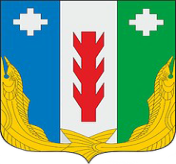 Администрация Порецкого муниципального округа Чувашской РеспубликиПОСТАНОВЛЕНИЕ27.01.2023 № 50с. ПорецкоеЧăваш РеспубликинПăрачкав муниципалитет округӗн администрацийĕЙЫШĂНУ27.01.2023 № 50          Пăрачкав сали